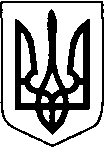 БОРАТИНСЬКА СІЛЬСЬКА РАДА ЛУЦЬКОГО РАЙОНУ ВОЛИНСЬКОЇ ОБЛАСТІРОЗПОРЯДЖЕННЯ ГОЛОВИ17січня 2020 року                           с. Боратин		  № 05/1.2Про залучення шкільного автобуса         Відповідно до наказу Управління освіти, науки та молоді Волинської облдержадміністрації від 21 грудня 2019 року № 694 «Про затвердження складу фахових журі, термінів та місця проведення другого, регіонального туру всеукраїнського конкурсу «Учитель року-2020», з метою забезпечення проведення конкурсу:         1. Залучити з 20 по 24 січня 2020 року шкільний автобус Баївської ЗОШ І-ІІІ ст. марки «Богдан А22412», номерний знак АС7764СВ, водій Веремійчик В. О. для підвезення членів журі та учасників конкурсу за маршрутом Баїв – Луцьк (АС-2) – Баїв.          2. Контроль за виконанням розпорядження покласти на Оксану  Врублевську, методиста з питань освіти.Сільський голова							Сергій ЯРУЧИКОксана ВрублевськаВИКОНАВЕЦЬ:Методист з питань освіти					Оксана Врублевська«____»_______2020 р.ПОГОДЖЕНО:Секретар ради							Людмила Сахан			«____»_______2020 р.Спеціаліст-юрисконсульт					Богдана Макарчук«____»_______2020 р.